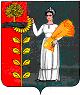 Администрация сельского поселения Новочеркутинский сельсовет Добринского муниципального района Липецкой областиРоссийской ФедерацииПОСТАНОВЛЕНИЕ24.12.2020                       с. Новочеркутино	№ 111«О запрете выезда на лед механических транспортных средств»   В целях обеспечения безопасности людей, охраны их жизни и здоровья на водных объектах в период, руководствуясь Федеральными законами № 68-ФЗ от 21.12.1994 г «О защите населения и территорий от чрезвычайных ситуаций природного и техногенного характера», № 131-ФЗ от 06.10.2003г «Об общих принципах организации местного самоуправления в Российской Федерации», Постановлением Липецкого областного Совета депутатов от 21.06.2007г №305-пс «О Правилах охраны жизни людей на водных объектах Липецкой области», письмом ГУ МЧС по Липецкой области от 16.12.2020 года №ИВ-138-1915 «О запрете выезда механических транспортных средств на лед», Постановлением администрации Добринского муниципального района Липецкой области от 16.12.2020г №890, Уставом сельского поселения Новочеркутинский сельсовет Добринского муниципального района, администрация сельского поселения Новочеркутинский сельсовет          ПОСТАНОВЛЯЕТ:Провести заседание комиссии по предупреждению и ликвидации чрезвычайных ситуаций и обеспечению пожарной безопасности, по вопросу обеспечения безопасности людей на водных объектах, охране их жизни и здоровья в зимний период 2020-2021 годов.Регулярно проводить уточнение мест традиционного зимнего лова рыбы и отдыха людей на водоемах. В местах массового выхода людей на лед организовать временные спасательные посты, обустроить места для размещения первичных (простейших) средств спасения. Разместить аншлаги с информацией о запрете выхода в опасных местах людей на лед и выезд автотранспорта.Контроль за исполнением настоящего постановления оставляю за собой.Глава администрации                                                               Е.Е.Зюзина